ДОПОЛНИТЕЛЬНОЕ СОГЛАШЕНИЕ №1к Соглашению о передаче Контрольно-ревизионной комиссии муниципального образованна «Вяземский район» Смоленской области полномочий Контрольно- ревизионной комиссии Андрейковского сельского поселения Вяземского района Смоленской области по осуществлению внешнего муниципального финансовогоконтроля от 01.12.2021 №129.11.2022 с. АндрейковоСовет депутатов Андрейковского сельского поселения Вяземского района Смоленской области, в лице Главы муниципального образования Андрейковского сельского поселения Вяземского района Смоленской области Яровинина Александра Валерьевича, действующего на основании Устава муниципального образования Андрейковского сельского поселения Вяземского района Смоленской области, с одной стороны, и Вяземский районный Совет депутатов, в лице председателя Вяземского районного Совета депутатов Никулина Валерия Михайловича, действующего на основании Устава муниципального образования «Вяземский район» Смоленской области, с другой стороны, вместе именуемые Стороны, руководствуясь частью 11 статьи 3 Федерального закона от 7 февраля 2011 года №6-ФЗ «Об общих принципах организации и деятельности контрольно-счетных органов субъектов Российской Федерации и муниципальных образований», заключили настоящее Дополнительное соглашение о нижеследующем:Стороны договорились внести в Соглашение о передаче Контрольно-ревизионной комиссии муниципального образования «Вяземский район» Смоленской области полномочий Контрольно-ревизионной комиссии Андрейковского сельского поселения Вяземского района Смоленской области по осуществлению внешнего муниципального финансового контроля от 01.12.2021 №1, следующие изменения:П.п. 3.5 пункта 3 «Порядок определения и предоставления ежегодного объема межбюджетных трансфертов» дополнить абзацем следующего содержания: «Объем межбюджетного трансферта на 2023 год, определенный в установленном выше порядке, равен 22,0 тыс. руб. (расчет прилагается)».Настоящее дополнительное соглашение вступает в силу с 01.01.2023 года».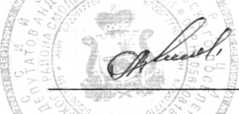 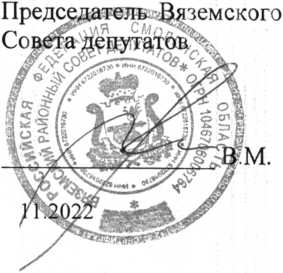 Приложение к дополнительному соглашению от 29.11.2022 №1Расчетобъемов межбюджетных трансфертов, передаваемых из бюджета Андрейковского сельского
поселения Вяземского района Смоленской области в бюджет Вяземского района Смоленской области
на осуществление передачи полномочий по организации и деятельности Контрольно-ревизионнойкомиссии на 2023 годГлава муниципального образования
Андрейковского сельского поселения
Вяземского района Смоленской области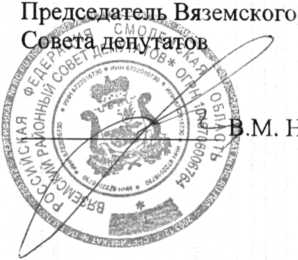 	А.В. Яровинин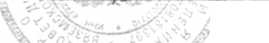 Показатели (основные показатели), используемые для расчета (с указанием наименований и единицы измерения)Показатели (основные показатели), используемые для расчета (с указанием наименований и единицы измерения)Показатели (основные показатели), используемые для расчета (с указанием наименований и единицы измерения)Показатели (основные показатели), используемые для расчета (с указанием наименований и единицы измерения)НаименованиемуниципальногообразованияЧисленность должностей муниципальной службы в контрольно-счетном органе сельского поселения (шт.ед.)Численность должностей муниципальной службы в контрольно-счетном органе сельского поселения (шт.ед.)Должностной оклад работников контрольноревизионной комиссии, осуществляющих переданные полномочия (рублей)Должностной оклад работников контрольноревизионной комиссии, осуществляющих переданные полномочия (рублей)Объеммежбюджетноготрансферта(рублей)председательконтрольносчетногоорганаинспекторконтрольносчетногоорганапредседательконтрольносчетногоорганаинспекторконтрольносчетногооргана123456Андрейковскоес.п.0,0350,0354115,003456,0022 000,00Всего0,0350,0354115,003456,0022 000,00